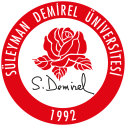 T.C.SÜLEYMAN DEMİREL ÜNİVERSİTESİFEN BİLİMLERİ ENSTİTÜSÜDERS TELAFİ İSTEK FORMUTarih:                                                                                                                                          Sayısı:…….Tarih:                                                                                                                                          Sayısı:…….Tarih:                                                                                                                                          Sayısı:…….Tarih:                                                                                                                                          Sayısı:…….Tarih:                                                                                                                                          Sayısı:…….Tarih:                                                                                                                                          Sayısı:…….Tarih:                                                                                                                                          Sayısı:…….Tarih:                                                                                                                                          Sayısı:…….Tarih:                                                                                                                                          Sayısı:…….Tarih:                                                                                                                                          Sayısı:…….Tarih:                                                                                                                                          Sayısı:…….Tarih:                                                                                                                                          Sayısı:…….Tarih:                                                                                                                                          Sayısı:…….ÖĞRETİM ÜYESİ BİLGİLERİÖĞRETİM ÜYESİ BİLGİLERİÖĞRETİM ÜYESİ BİLGİLERİÖĞRETİM ÜYESİ BİLGİLERİÖĞRETİM ÜYESİ BİLGİLERİÖĞRETİM ÜYESİ BİLGİLERİÖĞRETİM ÜYESİ BİLGİLERİÖĞRETİM ÜYESİ BİLGİLERİÖĞRETİM ÜYESİ BİLGİLERİÖĞRETİM ÜYESİ BİLGİLERİÖĞRETİM ÜYESİ BİLGİLERİÖĞRETİM ÜYESİ BİLGİLERİÖĞRETİM ÜYESİ BİLGİLERİUnvan, Adı SoyadıUnvan, Adı SoyadıT.C. Kimlik NoT.C. Kimlik NoT.C. Kimlik NoT.C. Kimlik NoKurum Sicil NoKurum Sicil NoBölüm/Anabilim DalıBölüm/Anabilim DalıYarıyılıYarıyılı20    / 20                            GÜZ                           BAHAR 20    / 20                            GÜZ                           BAHAR 20    / 20                            GÜZ                           BAHAR 20    / 20                            GÜZ                           BAHAR 20    / 20                            GÜZ                           BAHAR 20    / 20                            GÜZ                           BAHAR 20    / 20                            GÜZ                           BAHAR 20    / 20                            GÜZ                           BAHAR 20    / 20                            GÜZ                           BAHAR 20    / 20                            GÜZ                           BAHAR 20    / 20                            GÜZ                           BAHAR ÖĞRETİM ÜYESİNİN BEYANIÖĞRETİM ÜYESİNİN BEYANIÖĞRETİM ÜYESİNİN BEYANIÖĞRETİM ÜYESİNİN BEYANIÖĞRETİM ÜYESİNİN BEYANIÖĞRETİM ÜYESİNİN BEYANIÖĞRETİM ÜYESİNİN BEYANIÖĞRETİM ÜYESİNİN BEYANIÖĞRETİM ÜYESİNİN BEYANIÖĞRETİM ÜYESİNİN BEYANIÖĞRETİM ÜYESİNİN BEYANIÖĞRETİM ÜYESİNİN BEYANIÖĞRETİM ÜYESİNİN BEYANIDersin / Derslerin yapılamama gerekçesiDersin / Derslerin yapılamama gerekçesiDersin / Derslerin yapılamama gerekçesiDersin / Derslerin yapılamama gerekçesiDersin / Derslerin yapılamama gerekçesiGörevlendirme başlangıç ve bitiş tarihleriGörevlendirme başlangıç ve bitiş tarihleriGörevlendirme başlangıç ve bitiş tarihleriGörevlendirme başlangıç ve bitiş tarihleriGörevlendirme başlangıç ve bitiş tarihleriGörevlendirme başlangıç ve bitiş tarihleriGörevlendirme başlangıç ve bitiş tarihleriGörevlendirme başlangıç ve bitiş tarihleriKongre / Sempozyum katılımKongre / Sempozyum katılımKongre / Sempozyum katılımKongre / Sempozyum katılımGörevlendirme başlangıcı     : Görevlendirme başlangıcı     : Görevlendirme başlangıcı     : Görevlendirme başlangıcı     : Görevlendirme başlangıcı     : Görevlendirme başlangıcı     : Görevlendirme başlangıcı     : Görevlendirme başlangıcı     : Proje görevlendirmesiProje görevlendirmesiProje görevlendirmesiProje görevlendirmesiGörevlendirme bitiş               : Görevlendirme bitiş               : Görevlendirme bitiş               : Görevlendirme bitiş               : Görevlendirme bitiş               : Görevlendirme bitiş               : Görevlendirme bitiş               : Görevlendirme bitiş               : İdari görevlendirmeİdari görevlendirmeİdari görevlendirmeİdari görevlendirme“Diğer” ise Açıklama (Zorunludur):      “Diğer” ise Açıklama (Zorunludur):      “Diğer” ise Açıklama (Zorunludur):      “Diğer” ise Açıklama (Zorunludur):      “Diğer” ise Açıklama (Zorunludur):      “Diğer” ise Açıklama (Zorunludur):      “Diğer” ise Açıklama (Zorunludur):      “Diğer” ise Açıklama (Zorunludur):      DiğerDiğerDiğerDiğer“Diğer” ise Açıklama (Zorunludur):      “Diğer” ise Açıklama (Zorunludur):      “Diğer” ise Açıklama (Zorunludur):      “Diğer” ise Açıklama (Zorunludur):      “Diğer” ise Açıklama (Zorunludur):      “Diğer” ise Açıklama (Zorunludur):      “Diğer” ise Açıklama (Zorunludur):      “Diğer” ise Açıklama (Zorunludur):                  Yukarıda belirttiğim nedenlerle yapamadığım derslerin telafi bilgileri aşağıdaki tabloda belirtilmiştir. Telafiden doğacak tüm hukuki ve mali mesuliyetin şahsıma ait olduğunu beyan eder,            Gereğini arz ederim.                                                                                                                                               İmzaÖğretim üyesi Adı Soyadı            Yukarıda belirttiğim nedenlerle yapamadığım derslerin telafi bilgileri aşağıdaki tabloda belirtilmiştir. Telafiden doğacak tüm hukuki ve mali mesuliyetin şahsıma ait olduğunu beyan eder,            Gereğini arz ederim.                                                                                                                                               İmzaÖğretim üyesi Adı Soyadı            Yukarıda belirttiğim nedenlerle yapamadığım derslerin telafi bilgileri aşağıdaki tabloda belirtilmiştir. Telafiden doğacak tüm hukuki ve mali mesuliyetin şahsıma ait olduğunu beyan eder,            Gereğini arz ederim.                                                                                                                                               İmzaÖğretim üyesi Adı Soyadı            Yukarıda belirttiğim nedenlerle yapamadığım derslerin telafi bilgileri aşağıdaki tabloda belirtilmiştir. Telafiden doğacak tüm hukuki ve mali mesuliyetin şahsıma ait olduğunu beyan eder,            Gereğini arz ederim.                                                                                                                                               İmzaÖğretim üyesi Adı Soyadı            Yukarıda belirttiğim nedenlerle yapamadığım derslerin telafi bilgileri aşağıdaki tabloda belirtilmiştir. Telafiden doğacak tüm hukuki ve mali mesuliyetin şahsıma ait olduğunu beyan eder,            Gereğini arz ederim.                                                                                                                                               İmzaÖğretim üyesi Adı Soyadı            Yukarıda belirttiğim nedenlerle yapamadığım derslerin telafi bilgileri aşağıdaki tabloda belirtilmiştir. Telafiden doğacak tüm hukuki ve mali mesuliyetin şahsıma ait olduğunu beyan eder,            Gereğini arz ederim.                                                                                                                                               İmzaÖğretim üyesi Adı Soyadı            Yukarıda belirttiğim nedenlerle yapamadığım derslerin telafi bilgileri aşağıdaki tabloda belirtilmiştir. Telafiden doğacak tüm hukuki ve mali mesuliyetin şahsıma ait olduğunu beyan eder,            Gereğini arz ederim.                                                                                                                                               İmzaÖğretim üyesi Adı Soyadı            Yukarıda belirttiğim nedenlerle yapamadığım derslerin telafi bilgileri aşağıdaki tabloda belirtilmiştir. Telafiden doğacak tüm hukuki ve mali mesuliyetin şahsıma ait olduğunu beyan eder,            Gereğini arz ederim.                                                                                                                                               İmzaÖğretim üyesi Adı Soyadı            Yukarıda belirttiğim nedenlerle yapamadığım derslerin telafi bilgileri aşağıdaki tabloda belirtilmiştir. Telafiden doğacak tüm hukuki ve mali mesuliyetin şahsıma ait olduğunu beyan eder,            Gereğini arz ederim.                                                                                                                                               İmzaÖğretim üyesi Adı Soyadı            Yukarıda belirttiğim nedenlerle yapamadığım derslerin telafi bilgileri aşağıdaki tabloda belirtilmiştir. Telafiden doğacak tüm hukuki ve mali mesuliyetin şahsıma ait olduğunu beyan eder,            Gereğini arz ederim.                                                                                                                                               İmzaÖğretim üyesi Adı Soyadı            Yukarıda belirttiğim nedenlerle yapamadığım derslerin telafi bilgileri aşağıdaki tabloda belirtilmiştir. Telafiden doğacak tüm hukuki ve mali mesuliyetin şahsıma ait olduğunu beyan eder,            Gereğini arz ederim.                                                                                                                                               İmzaÖğretim üyesi Adı Soyadı            Yukarıda belirttiğim nedenlerle yapamadığım derslerin telafi bilgileri aşağıdaki tabloda belirtilmiştir. Telafiden doğacak tüm hukuki ve mali mesuliyetin şahsıma ait olduğunu beyan eder,            Gereğini arz ederim.                                                                                                                                               İmzaÖğretim üyesi Adı Soyadı            Yukarıda belirttiğim nedenlerle yapamadığım derslerin telafi bilgileri aşağıdaki tabloda belirtilmiştir. Telafiden doğacak tüm hukuki ve mali mesuliyetin şahsıma ait olduğunu beyan eder,            Gereğini arz ederim.                                                                                                                                               İmzaÖğretim üyesi Adı SoyadıDERS TELAFİ BİLGİLERİDERS TELAFİ BİLGİLERİDERS TELAFİ BİLGİLERİDERS TELAFİ BİLGİLERİDERS TELAFİ BİLGİLERİDERS TELAFİ BİLGİLERİDERS TELAFİ BİLGİLERİDERS TELAFİ BİLGİLERİDERS TELAFİ BİLGİLERİDERS TELAFİ BİLGİLERİDERS TELAFİ BİLGİLERİDERS TELAFİ BİLGİLERİDERS TELAFİ BİLGİLERİDersin KoduDersin AdıDersin AdıDersin AdıDersin AdıDersin AdıKredisiKredisiDersin Yapılması Gereken TarihDersin Yapılması Gereken TarihDersin Yapılacağı TarihDersin Yapılacağı TarihDersinYapılacağı SaatBÖLÜM/ANABİLİM DALI BAŞKANI ONAYIBÖLÜM/ANABİLİM DALI BAŞKANI ONAYIBÖLÜM/ANABİLİM DALI BAŞKANI ONAYIBÖLÜM/ANABİLİM DALI BAŞKANI ONAYIBÖLÜM/ANABİLİM DALI BAŞKANI ONAYIBÖLÜM/ANABİLİM DALI BAŞKANI ONAYIBÖLÜM/ANABİLİM DALI BAŞKANI ONAYIBÖLÜM/ANABİLİM DALI BAŞKANI ONAYIBÖLÜM/ANABİLİM DALI BAŞKANI ONAYIBÖLÜM/ANABİLİM DALI BAŞKANI ONAYIBÖLÜM/ANABİLİM DALI BAŞKANI ONAYIBÖLÜM/ANABİLİM DALI BAŞKANI ONAYIBÖLÜM/ANABİLİM DALI BAŞKANI ONAYIDers telafi bilgileri öğretim üyesi tarafından tabloda belirtilmiştir. Gereğini arz ederim. İmzaAnabilim Dalı BaşkanıDers telafi bilgileri öğretim üyesi tarafından tabloda belirtilmiştir. Gereğini arz ederim. İmzaAnabilim Dalı BaşkanıDers telafi bilgileri öğretim üyesi tarafından tabloda belirtilmiştir. Gereğini arz ederim. İmzaAnabilim Dalı BaşkanıDers telafi bilgileri öğretim üyesi tarafından tabloda belirtilmiştir. Gereğini arz ederim. İmzaAnabilim Dalı BaşkanıDers telafi bilgileri öğretim üyesi tarafından tabloda belirtilmiştir. Gereğini arz ederim. İmzaAnabilim Dalı BaşkanıDers telafi bilgileri öğretim üyesi tarafından tabloda belirtilmiştir. Gereğini arz ederim. İmzaAnabilim Dalı BaşkanıDers telafi bilgileri öğretim üyesi tarafından tabloda belirtilmiştir. Gereğini arz ederim. İmzaAnabilim Dalı BaşkanıDers telafi bilgileri öğretim üyesi tarafından tabloda belirtilmiştir. Gereğini arz ederim. İmzaAnabilim Dalı BaşkanıDers telafi bilgileri öğretim üyesi tarafından tabloda belirtilmiştir. Gereğini arz ederim. İmzaAnabilim Dalı BaşkanıDers telafi bilgileri öğretim üyesi tarafından tabloda belirtilmiştir. Gereğini arz ederim. İmzaAnabilim Dalı BaşkanıDers telafi bilgileri öğretim üyesi tarafından tabloda belirtilmiştir. Gereğini arz ederim. İmzaAnabilim Dalı BaşkanıDers telafi bilgileri öğretim üyesi tarafından tabloda belirtilmiştir. Gereğini arz ederim. İmzaAnabilim Dalı BaşkanıDers telafi bilgileri öğretim üyesi tarafından tabloda belirtilmiştir. Gereğini arz ederim. İmzaAnabilim Dalı BaşkanıAÇIKLAMALAR :Bu form bilgisayar ortamında doldurulup, Bölüm/Anabilim Dalı Başkanlığı’na teslim edilmelidir. Anabilim Dalı, forma sayı vererek, üst yazı ile Enstitüye göndermelidir.Forma PBS çıktısı ve Görevlendirme onayı ile tüm kanıtlayıcı belgeler eklenmelidir.AÇIKLAMALAR :Bu form bilgisayar ortamında doldurulup, Bölüm/Anabilim Dalı Başkanlığı’na teslim edilmelidir. Anabilim Dalı, forma sayı vererek, üst yazı ile Enstitüye göndermelidir.Forma PBS çıktısı ve Görevlendirme onayı ile tüm kanıtlayıcı belgeler eklenmelidir.AÇIKLAMALAR :Bu form bilgisayar ortamında doldurulup, Bölüm/Anabilim Dalı Başkanlığı’na teslim edilmelidir. Anabilim Dalı, forma sayı vererek, üst yazı ile Enstitüye göndermelidir.Forma PBS çıktısı ve Görevlendirme onayı ile tüm kanıtlayıcı belgeler eklenmelidir.AÇIKLAMALAR :Bu form bilgisayar ortamında doldurulup, Bölüm/Anabilim Dalı Başkanlığı’na teslim edilmelidir. Anabilim Dalı, forma sayı vererek, üst yazı ile Enstitüye göndermelidir.Forma PBS çıktısı ve Görevlendirme onayı ile tüm kanıtlayıcı belgeler eklenmelidir.AÇIKLAMALAR :Bu form bilgisayar ortamında doldurulup, Bölüm/Anabilim Dalı Başkanlığı’na teslim edilmelidir. Anabilim Dalı, forma sayı vererek, üst yazı ile Enstitüye göndermelidir.Forma PBS çıktısı ve Görevlendirme onayı ile tüm kanıtlayıcı belgeler eklenmelidir.AÇIKLAMALAR :Bu form bilgisayar ortamında doldurulup, Bölüm/Anabilim Dalı Başkanlığı’na teslim edilmelidir. Anabilim Dalı, forma sayı vererek, üst yazı ile Enstitüye göndermelidir.Forma PBS çıktısı ve Görevlendirme onayı ile tüm kanıtlayıcı belgeler eklenmelidir.AÇIKLAMALAR :Bu form bilgisayar ortamında doldurulup, Bölüm/Anabilim Dalı Başkanlığı’na teslim edilmelidir. Anabilim Dalı, forma sayı vererek, üst yazı ile Enstitüye göndermelidir.Forma PBS çıktısı ve Görevlendirme onayı ile tüm kanıtlayıcı belgeler eklenmelidir.AÇIKLAMALAR :Bu form bilgisayar ortamında doldurulup, Bölüm/Anabilim Dalı Başkanlığı’na teslim edilmelidir. Anabilim Dalı, forma sayı vererek, üst yazı ile Enstitüye göndermelidir.Forma PBS çıktısı ve Görevlendirme onayı ile tüm kanıtlayıcı belgeler eklenmelidir.AÇIKLAMALAR :Bu form bilgisayar ortamında doldurulup, Bölüm/Anabilim Dalı Başkanlığı’na teslim edilmelidir. Anabilim Dalı, forma sayı vererek, üst yazı ile Enstitüye göndermelidir.Forma PBS çıktısı ve Görevlendirme onayı ile tüm kanıtlayıcı belgeler eklenmelidir.AÇIKLAMALAR :Bu form bilgisayar ortamında doldurulup, Bölüm/Anabilim Dalı Başkanlığı’na teslim edilmelidir. Anabilim Dalı, forma sayı vererek, üst yazı ile Enstitüye göndermelidir.Forma PBS çıktısı ve Görevlendirme onayı ile tüm kanıtlayıcı belgeler eklenmelidir.AÇIKLAMALAR :Bu form bilgisayar ortamında doldurulup, Bölüm/Anabilim Dalı Başkanlığı’na teslim edilmelidir. Anabilim Dalı, forma sayı vererek, üst yazı ile Enstitüye göndermelidir.Forma PBS çıktısı ve Görevlendirme onayı ile tüm kanıtlayıcı belgeler eklenmelidir.AÇIKLAMALAR :Bu form bilgisayar ortamında doldurulup, Bölüm/Anabilim Dalı Başkanlığı’na teslim edilmelidir. Anabilim Dalı, forma sayı vererek, üst yazı ile Enstitüye göndermelidir.Forma PBS çıktısı ve Görevlendirme onayı ile tüm kanıtlayıcı belgeler eklenmelidir.AÇIKLAMALAR :Bu form bilgisayar ortamında doldurulup, Bölüm/Anabilim Dalı Başkanlığı’na teslim edilmelidir. Anabilim Dalı, forma sayı vererek, üst yazı ile Enstitüye göndermelidir.Forma PBS çıktısı ve Görevlendirme onayı ile tüm kanıtlayıcı belgeler eklenmelidir.SDÜ Fen Bilimleri  Enstitüsü32260 Isparta-TÜRKİYESDÜ Fen Bilimleri  Enstitüsü32260 Isparta-TÜRKİYESDÜ Fen Bilimleri  Enstitüsü32260 Isparta-TÜRKİYEe-posta: fenbilimleri@sdu.edu.tre-posta: fenbilimleri@sdu.edu.tre-posta: fenbilimleri@sdu.edu.tre-posta: fenbilimleri@sdu.edu.tre-posta: fenbilimleri@sdu.edu.tre-posta: fenbilimleri@sdu.edu.trTel   : +90 246 2113132 -   +90 0246 2113157Faks : +90 246 2113132Tel   : +90 246 2113132 -   +90 0246 2113157Faks : +90 246 2113132Tel   : +90 246 2113132 -   +90 0246 2113157Faks : +90 246 2113132Tel   : +90 246 2113132 -   +90 0246 2113157Faks : +90 246 2113132